Standards of Performance for New Stationary Sources (NSPS, New Source Performance Standards, 40 CFR pt. 60)3)	NSPS are federal rules that define limits, testing and monitoring for certain specific emission units. These standards are proposed and promulgated in the Federal Register and published in the Code of Federal Regulations, title 40 part 60 (40  pt. 60). Table D lists the standards promulgated through December 2012. Table D may not be complete if a new NSPS has been promulgated since this form was last revised. The table contains:a brief emission source description;a corresponding 40 CFR pt. 60 subpart reference;an effective date for all performance standards promulgated as of December 2012; andNSPS allowed by capped emissions permit in boldface type.	[Please note:  The best way to keep up-to-date on NSPS regulations is through the U.S. Environmental Protection Agency’s (EPA) webpage (https://www.ecfr.gov/current/title-40/chapter-I/subchapter-C/part-60?toc=1) or the Federal Register since there can be a significant time lag between the date when a standard is proposed or promulgated and when it is finally published in the Code of Federal Regulations.]4)	Please read through the emission sources in Table D. If you have modified (as defined in 40  § 60.14), reconstructed (as defined in 40  § 60.15) or constructed the described emission source on or after the effective date listed in the table, your facility may be subject to the requirements of 40  pt. 60. Generally, reconstruction means that the cost of a repair exceeds 50% of what it would cost to install a new emission unit. If you have had an extensive and expensive repair, it may count as a reconstruction.	If you know or suspect standards may apply to your facility you must refer to the corresponding 40  pt. 60, subpart and read the requirements in detail to make a final determination. Note: the general provisions found in 40  pt. 60, subp. A, apply to all facilities subject to any other NSPS requirements. 5)	After you review the list of sources subject to NSPS and read any applicable 40  pt. 60 subparts, check one of the following boxes:	No, my facility is not subject to a NSPS. Return to Form -GI-09, and answer “No” to question 2b.	Yes, my facility is subject to a NSPS. (Note that your facility can only be subject to a NSPS listed in boldface to be eligible for the capped permit.)6)	The following page lists information needed to identify your facility's emission sources subject to NSPS. Complete the group of questions for all emission equipment subject to NSPS, attaching additional pages if necessary. 7)	For each applicable subpart (including Subpart A), include a copy of the applicable subpart with the applicable parts highlighted. For some standards, the Minnesota Pollution Control Agency (MPCA) has prepared a checklist version of the standard – for those subparts you may complete the checklist/form rather than highlighting a copy of the standard. See Air permit compliance forms | Minnesota Pollution Control Agency (state.mn.us) for the subparts for which a checklist form has been prepared.8)	Return to Form -GI-09D, and answer “Yes” to question 2b.Table D: Standards of Performance for New Stationary SourcesIf a facility is subject to an NSPS listed in boldface, it is still eligible for a capped permit. **(If a facility is subject to an NSPS other than those listed in boldface, it is not eligible for a capped permit.)*  According to Minn. R. 7007.0300, subp. 1(B), "notwithstanding parts 7007.0200 and 7007.0250, any stationary source that would be covered by a permit solely because it is subject to one or more of the following new source performance standards " are not required to obtain a permit under parts 7007.0100 to 7007.1850.**  Minn. R. 7007.114  0, subp. 2 (E) lists the 13 NSPS that a facility can be subject to and still be eligible for a capped permit. 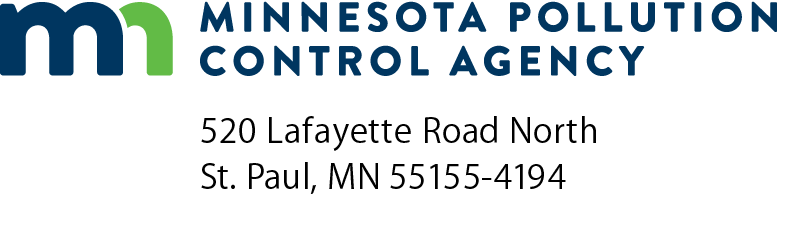 CAP-GI-09DRequirements: NSPS (40 CFR pt. 60)Air Quality Permit ProgramDoc Type: Permit Application1a)	AQ Facility ID No.:1a)	AQ Facility ID No.:1b)	Agency Interest ID No.:2)	Facility Name:Describe Emission Equipment:Emission Unit Number (EQUI xxx):Stack/Vent Number (STRU xxx):Date of Equipment Manufacture:(mm/dd/yyyy)Date of Equipment Installation:(mm/dd/yyyy)Date of Reconstruction (if applicable):(mm/dd/yyyy)Date of Modification (if applicable):(mm/dd/yyyy)Applicable 40 CFR pt. 60 subpart or Federal Register Reference:Applicable 40 CFR pt. 60 subpart or Federal Register Reference:Applicable 40 CFR pt. 60 subpart or Federal Register Reference:This source is also subject to the general provisions of 40 CFR pt. 60, subp. A.This source is also subject to the general provisions of 40 CFR pt. 60, subp. A.This source is also subject to the general provisions of 40 CFR pt. 60, subp. A.This source is also subject to the general provisions of 40 CFR pt. 60, subp. A.This source is also subject to the general provisions of 40 CFR pt. 60, subp. A.Has this Unit Been Permitted Previously?Has this Unit Been Permitted Previously?	No	No	Yes, list Air Emission Permit Number:	Yes, list Air Emission Permit Number:Have you attached a photocopied, highlighted version of the 40 CFR pt. 60 subpart?Have you attached a photocopied, highlighted version of the 40 CFR pt. 60 subpart?Have you attached a photocopied, highlighted version of the 40 CFR pt. 60 subpart?Have you attached a photocopied, highlighted version of the 40 CFR pt. 60 subpart?Have you attached a photocopied, highlighted version of the 40 CFR pt. 60 subpart?	Yes	Yes	Yes	Yes	Yes	No	No	No	No	NoDescribe Emission Equipment:Emission Unit Number:Stack/Vent Number:Date of Equipment Manufacture:(mm/dd/yyyy)Date of Equipment Installation:(mm/dd/yyyy)Date of Reconstruction (if applicable):(mm/dd/yyyy)Date of Modification (if applicable):(mm/dd/yyyy)Applicable 40 CFR pt. 60 subpart or Federal Register Reference:Applicable 40 CFR pt. 60 subpart or Federal Register Reference:Applicable 40 CFR pt. 60 subpart or Federal Register Reference:This source is also subject to the general provisions of 40 CFR pt. 60, subp. A.This source is also subject to the general provisions of 40 CFR pt. 60, subp. A.This source is also subject to the general provisions of 40 CFR pt. 60, subp. A.This source is also subject to the general provisions of 40 CFR pt. 60, subp. A.This source is also subject to the general provisions of 40 CFR pt. 60, subp. A.Has this Unit Been Permitted Previously?Has this Unit Been Permitted Previously?	No	No	Yes, list Air Emission Permit Number:	Yes, list Air Emission Permit Number:Have you attached a photocopied, highlighted version of the 40 CFR pt. 60 subpart?Have you attached a photocopied, highlighted version of the 40 CFR pt. 60 subpart?Have you attached a photocopied, highlighted version of the 40 CFR pt. 60 subpart?Have you attached a photocopied, highlighted version of the 40 CFR pt. 60 subpart?Have you attached a photocopied, highlighted version of the 40 CFR pt. 60 subpart?	Yes	Yes	Yes	Yes	Yes	No	No	No	No	NoDescribe Emission Equipment:Emission Unit Number:Stack/Vent Number:Date of Equipment Manufacture:(mm/dd/yyyy)Date of Equipment Installation:(mm/dd/yyyy)Date of Reconstruction (if applicable):(mm/dd/yyyy)Date of Modification (if applicable):(mm/dd/yyyy)Applicable 40 CFR pt. 60 subpart or Federal Register ReferenceApplicable 40 CFR pt. 60 subpart or Federal Register ReferenceApplicable 40 CFR pt. 60 subpart or Federal Register ReferenceThis source is also subject to the general provisions of 40 CFR pt. 60, subp. A.This source is also subject to the general provisions of 40 CFR pt. 60, subp. A.This source is also subject to the general provisions of 40 CFR pt. 60, subp. A.This source is also subject to the general provisions of 40 CFR pt. 60, subp. A.This source is also subject to the general provisions of 40 CFR pt. 60, subp. A.Has this Unit Been Permitted Previously?Has this Unit Been Permitted Previously?	No	No	Yes, list Air Emission Permit Number:	Yes, list Air Emission Permit Number:Have you attached a photocopied, highlighted version of the 40 CFR pt. 60 subpart?Have you attached a photocopied, highlighted version of the 40 CFR pt. 60 subpart?Have you attached a photocopied, highlighted version of the 40 CFR pt. 60 subpart?Have you attached a photocopied, highlighted version of the 40 CFR pt. 60 subpart?Have you attached a photocopied, highlighted version of the 40 CFR pt. 60 subpart?	Yes	Yes	Yes	Yes	Yes	No	No	No	No	NoPerformance standards promulgated as of September, 2022Performance standards promulgated as of September, 2022Performance standards promulgated as of September, 2022Source categories subject to federal performance standards40 CFR 60 SubpartEffective date constructed, modified or reconstructedFossil-Fuel Fired Steam Generators >250 MMBtuDAfter:  08/17/1971Electric Utility Steam Generators >250 MMBtuDaAfter:  09/18/1978Industrial-Commercial-Institutional Steam Generators >100 MMBtuDbAfter:  06/19/1984Small Industrial-Commercial-Institutional Steam Generators >10 MMBtu but <100 MMBtu*DcAfter:  06/09/1989Coal-Fired Electric Steam Generating Units (Hg Budget units)HHHHVaries (applies to any unit serving a generator ≥ 25 MWe on or after 11/15/1990)Solid Waste IncineratorsE, CCCC, DDDD, EEEE, FFFFVariesSewage Sludge IncineratorsLLLL, MMMMAfter:  10/14/2010Hospital/Medical/Infectious Waste IncineratorsEc, CeInitial ConstructionMunicipal Waste CombustorsCb, Ea, Eb, AAAA, BBBBVariesPortland Cement PlantsFAfter:  08/17/1971Nitric Acid PlantsG, GaAfter:  08/17/1971Sulfuric Acid PlantsH, CdInitial ConstructionAsphalt Concrete PlantsIAfter:  06/11/1973Petroleum RefineriesJ, JaAfter:  06/11/1973Storage Vessels for Petroleum LiquidsK,KaAfter:  06/11/1973Volatile Organic Liquid Storage Vessels (Including Petroleum Liquids)*KbAfter:  07/23/1984Secondary Lead SmeltersLAfter:  06/11/1973Secondary Brass and Bronze Production PlantsMAfter:  06/11/1973Oxygen Process FurnacesNAfter:  06/11/1973Oxygen Process Steelmaking FacilitiesNaAfter:  01/20/1983Sewage Treatment PlantsOAfter:  06/11/1973Primary Copper SmeltersPAfter:  10/16/1974Primary Zinc SmeltersQAfter:  10/16/1974Primary Lead SmeltersRAfter:  10/16/1974Primary Aluminum Reduction PlantsSAfter:  10/23/1974Phosphate Fertilizer IndustryT,U,V,W,XAfter:  10/22/1974Coal Preparation PlantsYAfter:  10/24/1974Ferroalloy Production FacilitiesZAfter:  10/24/1974Steel PlantsAA, AAaAfter:  10/21/1974 Kraft Pulp MillsBBAfter:  09/24/1976Glass Manufacturing PlantsCCAfter:  06/15/1979Grain ElevatorsDDAfter:  08/03/1978Surface Coating of Metal FurnitureEEAfter:  11/28/1980Stationary Gas TurbinesGGAfter:  10/03/1977Stationary Gas Turbines 10 MMBtu or largerKKKKAfter:  02/18/2005Lime Manufacturing PlantsHHAfter:  05/03/1977Lead-Acid  Manufacturing PlantsKKAfter:  01/14/1980Metallic Mineral Processing PlantsLLAfter:  08/24/1982Automobile and Light-Duty Truck Surface Coating OperationsMMAfter:  10/05/1979Phosphate Rock PlantsNNAfter:  09/21/1979Ammonium Sulfate ManufacturePPAfter:  02/04/1980Graphic Arts Industry:  Publication Rotogravure PrintingQQAfter:  08/28/1980Pressure Sensitive Tape and Label Surface Coating OperationsRRAfter:  12/30/1980Industrial Surface Coating:  Large AppliancesSSAfter:  12/24/1980Metal Coil Surface CoatingTTAfter:  01/05/1981Asphalt Processing and Asphalt Roofing ManufactureUUAfter:  11/18/1980Equipment Leaks of Volatile Organic Compounds (VOCs) in the Synthetic Organic Chemicals Manufacturing IndustryVV, VVaAfter:  01/05/1981Beverage Can Surface Coating IndustryWWAfter:  11/26/1980Bulk Gasoline TerminalsXXAfter:  12/17/1980New Residential Wood Heaters *AAAAfter:  07/01/1988Rubber Tire Manufacturing IndustryBBBAfter:  01/20/1983VOC Emissions from the Polymer Manufacturing IndustryDDDAfter:  09/30/1987Flexible Vinyl and Urethane Coating and PrintingFFFAfter:  01/18/1983Equipment Leaks of VOC in Petroleum RefineriesGGG, GGGaAfter:  01/04/1983Synthetic Fiber Production FacilitiesHHHAfter:  11/23/1982VOC Emissions from the Synthetic Organic Chemical Manufacturing Industry Air Oxidation Unit ProcessesIIIAfter:  10/21/1983Petroleum Dry Cleaners*JJJAfter:  12/14/1982Onshore Natural Gas Processing: VOC Equipment Leaks and SO2 EmissionsKKK, LLLAfter:  01/20/1984VOC Emissions from Synthetic Organic Chemical Manufacturing Industry Distillation OperationsNNNAfter:  12/30/1983Nonmetallic Mineral Processing Plants (Including Sand and Gravel Processing)OOO*After:  08/31/1983Wool Fiberglass Insulation Manufacturing PlantsPPPAfter:  02/07/1984VOC Emissions from Petroleum Refinery Wastewater SystemsQQQAfter:  05/04/1987VOC Emissions from the Synthetic Organic Chemical Manufacturing Industry (SOCMI)Reactor ProcessesRRRAfter:  06/29/1990Magnetic Tape Coating FacilitiesSSSAfter:  01/22/1986Industrial Surface Coating:  Surface Coating of Plastic Parts for Business MachinesTTTAfter:  01/08/1986Calciners and Dryers in Mineral IndustriesUUUAfter:  04/23/1986Polymeric Coating of Supporting Substrates FacilitiesVVVAfter:  04/30/1987Municipal Solid Waste LandfillsWWW, Cc, CfInitial ConstructionStationary Compression Ignition Internal Combustion Engines*IIIIAfter:  07/11/2005Stationary Spark Ignition Internal Combustion Engines*JJJJAfter:  06/12/2006Crude Oil and Natural Gas Production, Transmission, and DistributionOOOOAfter:  08/23/2011New Residential Hydronic Heaters and Forced-Air FurnacesQQQQAfter:  5/15/2015Greenhouse Gas Emissions from Electric Generating UnitsTTTT, UUUUaAfter:  6/18/2014